Philo BasketballPerimeter Workouts2 Man Closeouts - 45 min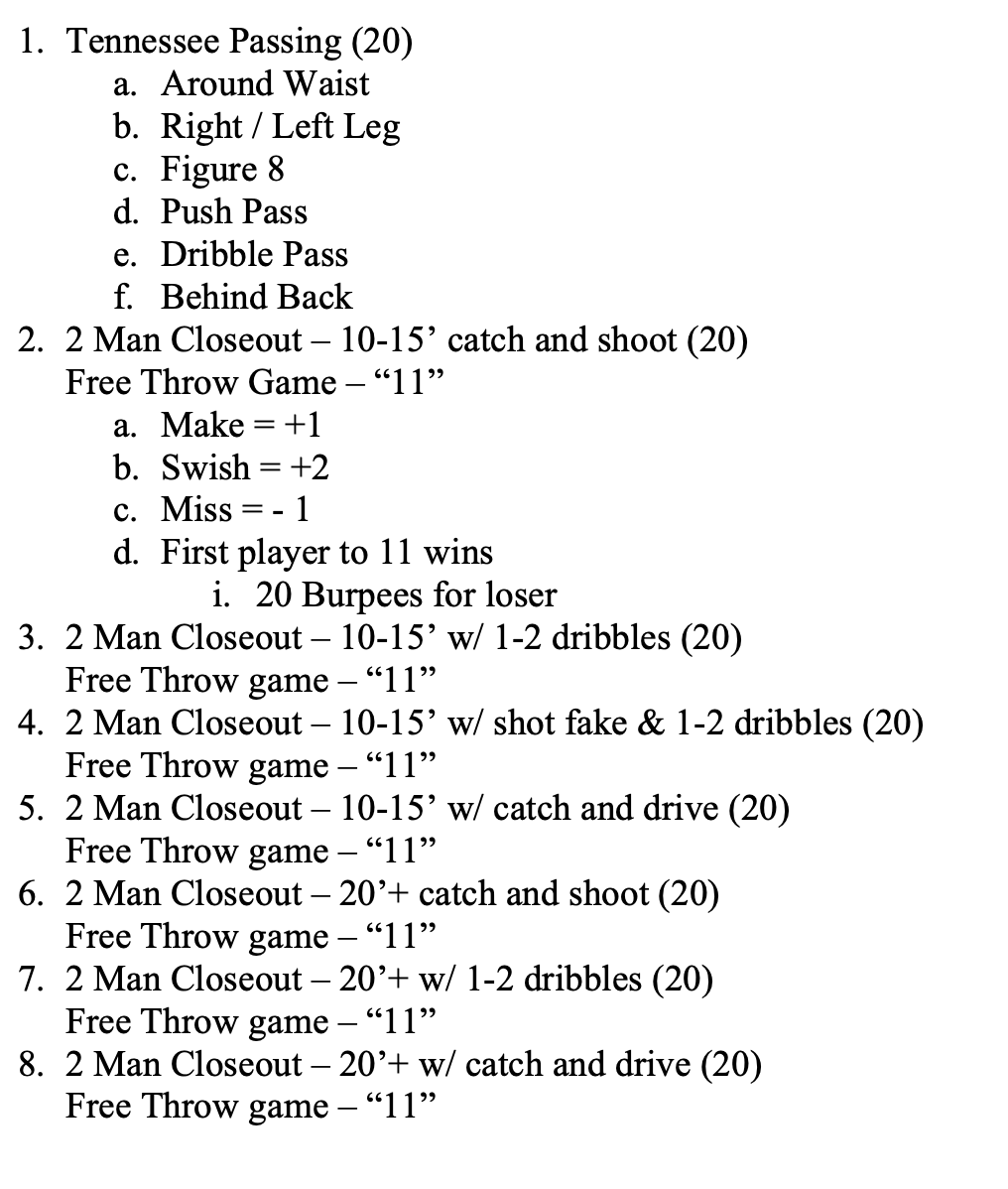 